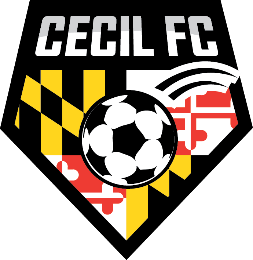     RESTUARANTS NEARBY     HOTELS NEARBYArby's224 E. Pulaski Hwy, Elkton, MD 21921Burger King100 W, Pulaski Hwy, Elkton, MD 21921Chick-fil-A1100 E. Pulaski Hwy, Elkton, MD 21921Cuzino's Family Kitchen801 E. Pulaski Hwy, Elkton, MD 21921Hardee's 881 E. Pulaski Hwy, Elkton, MD 21921Jo Jo's Super Dogs214 E. Pulaski Hwy, Elkton, MD 21921McDonalds101 E. Pulaski Hwy, Elkton, MD 21921Pats Pizza224 S. Bridge Street, Elkton, MD 21921Pizza Hut350 E. Pulaski Hwy, Elkton, MD 21921Popeyes Chicken106 Big Elk Mall, Elkton, MD 21921Roma Pizza105 Northside Plaza, Elkton, MD 21921Seasons Pizza101 W. Pulaski Hwy, Elkton, MD 21921Sonic Drive-In103 E. Pulaski Hwy, Elkton, MD 21921Taco Bell110 E. Pulaski Hwy, Elkton, MD 21921Jo Jo's Super Dogs2535 Augustine Herman Hwy, Chesapeake City, MD 21915Maria's Italian Rest.2525 Augustine Herman Hwy, Chesapeake City, MD 21915Chesapeake Pizzeria2850 Augustine Herman Hwy, Chesapeake City, MD 21915Baker's Restaurant1075 Augustine Herman Hwy, Chesapeake City, MD 21915Hampton Inn2 Warner Road, Elkton, MD 21921Motel 6223 Belle Hill Road, Elkton, MD 21921Sunrise Inn262 Belle Hill Road, Elkton, MD 21921Days Inn by Wyndham311 Belle Hill Road, Elkton, MD 21921La Quinta Inn & Suites304 Belle Hill Road, Elkton, MD 21921Holiday Inn Express & Suites1570 Elkton, Road, Elkton, MD 21921